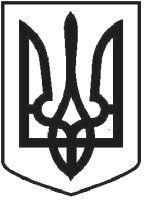 ЧОРТКІВСЬКА  МІСЬКА  РАДА____________ СЕСІЯ  ВОСЬМОГО  СКЛИКАННЯРІШЕННЯ (ПРОЄКТ) _____    грудень   2022 року                                     №м. ЧортківПро затвердження Програми комплексного розвитку та підтримки сільського господарства Чортківської міської територіальноїгромади на 2023-2025 роки З метою збільшення доданої вартості в аграрній сфері, підтримка зайнятості сільського населення, створення додаткових можливостей для зростання доходів індивідуальних домогосподарств,  мікро та малого аграрного бізнесу, поліпшення розвитку села та якості життя в сільській місцевості,  керуючись керуючись статтею 26 Закону України «Про місцеве самоврядування в Україні», міська радаВИРІШИЛА:1.Затвердити Програму комплексного розвитку та підтримки чільського господарства Чортківської міської територіальної громади на 2023-2025 роки згідно додатку.2.Фінансовому управлінню міської ради забезпечити фінансування Програми в межах коштів, передбачених бюджетом громади.3.Копію рішення направити у відділ економічного розвитку та комунального майна, фінансове управління міської ради.        4. Контроль за виконанням рішення покласти на заступника міського голови з питань діяльності виконавчих органів міської ради Віктора Гурина та постійну комісію міської ради з питань бюджету та економічного розвитку.Міський голова                                                           	Володимир ШМАТЬКОМахомет Л.О.Дзиндра Я.П.Фаріон М.С.Натуркач А.Б.